Załącznik nr 2 
do Regulaminu Konkursu „Segreguj z ReFlexem!”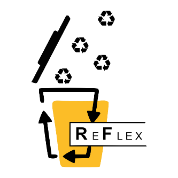 ………………………, dnia ……………………. 2023 r.ZGODA rodzica/ opiekuna prawnego na udział dziecka w KonkursieImię i nazwisko dziecka: ……………………………………………………………………………………………………..Wiek dziecka: ……………………………………………………………………………………………………………………..Numer telefonu do rodzica/opiekuna …………………………………………………………………………………Ja niżej podpisany/-a, wyrażam zgodę na udział mojego dziecka w Konkursie „Segreguj 
z ReFlexem!” organizowanym przez firmę Ekorum z Poznania. Jednocześnie akceptację regulaminu konkursu (regulamin konkursu dostępny na www.projektReFlex.pl).……………………………………………………………….	    	                                  (podpis rodzica/ opiekuna prawnego)ZGODA na wykorzystanie wizerunku dziecka  Oświadczam, że wyrażam zgodę na wykorzystanie wizerunku mojego dziecka widocznego 
w filmie zgłoszonym do konkursu „Segreguj z ReFlexem!”, poprzez umieszczanie zdjęć/filmów na stronie internetowej organizatora oraz na profilach Facebook w celu informowania o konkursie i jego promocji.    ……………………………………………………………….	    	                             (podpis rodzica/ opiekuna prawnego)